Produit: FlexiDel RGB Kit StripÉtape 1 : Mettre en forme la boîte de carton bleu FlexiDel et insérer le carton de fond.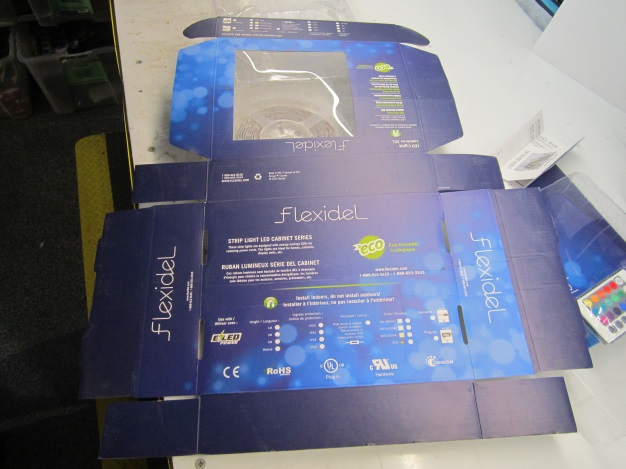 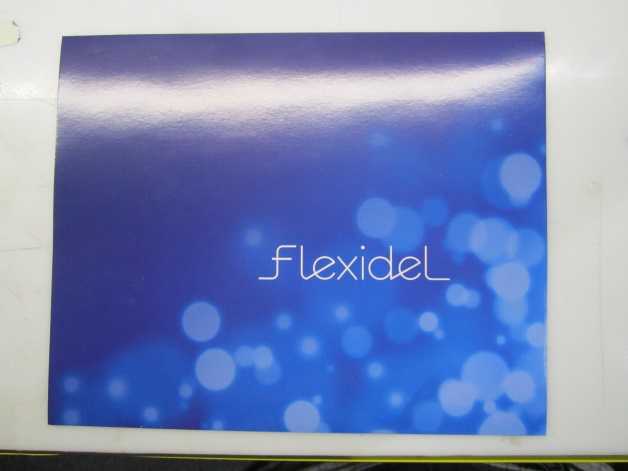 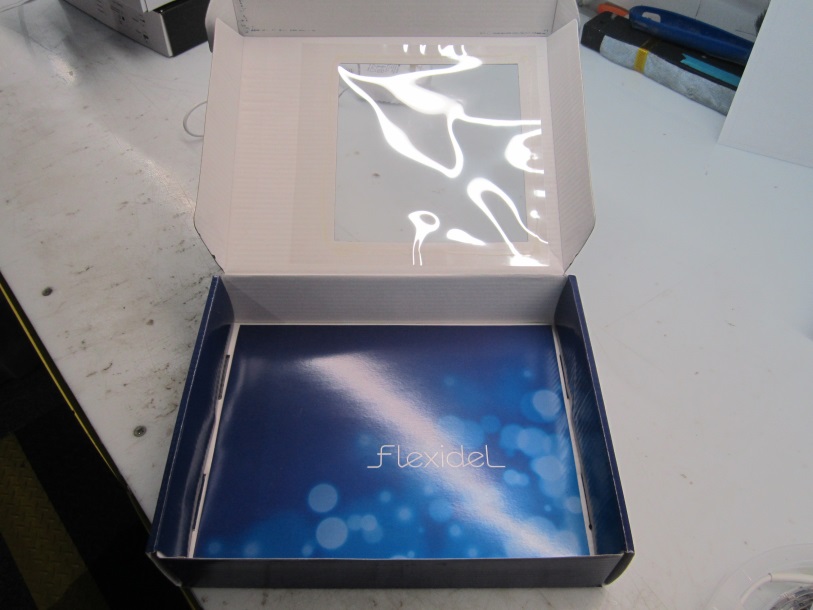 Étape 2 : Introduire à l’intérieur de la boîte le blister approprié.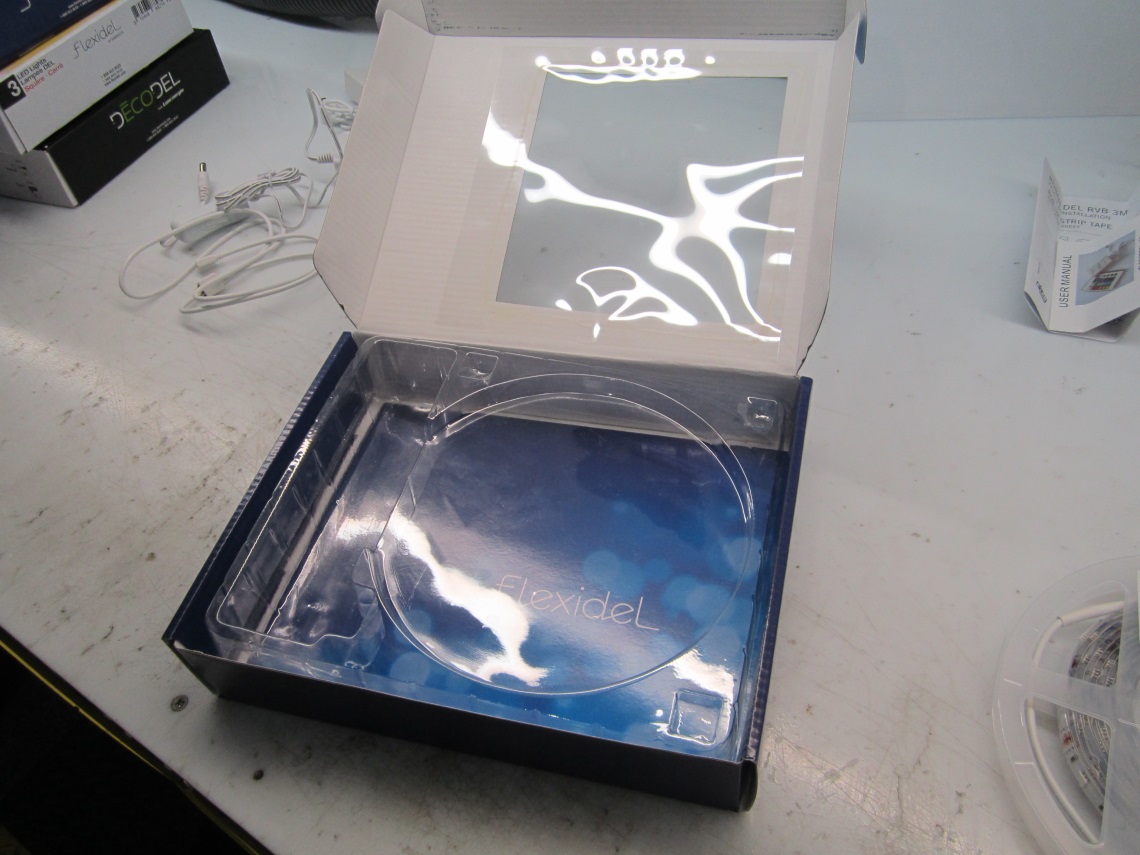 Étape 3 : Insérer le ruban flexible DEL 3M dans le blister.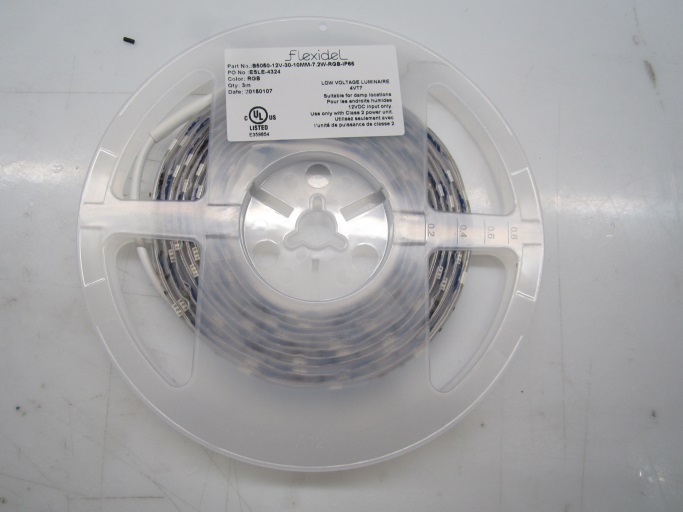 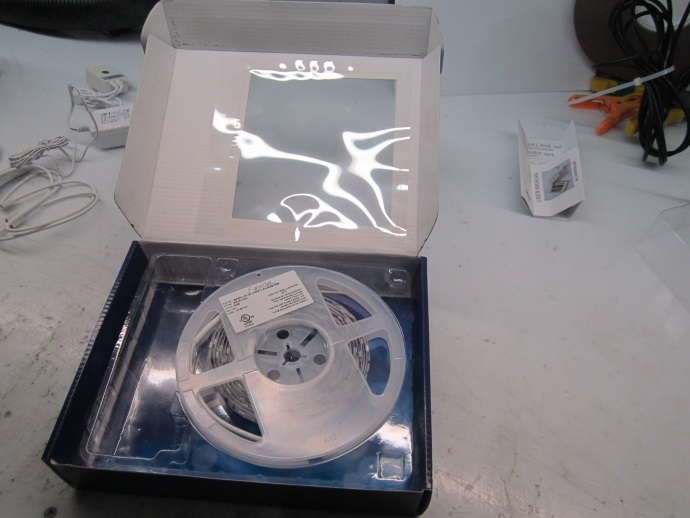 Étape 4 : Insérer l’adaptateur pour la télécommande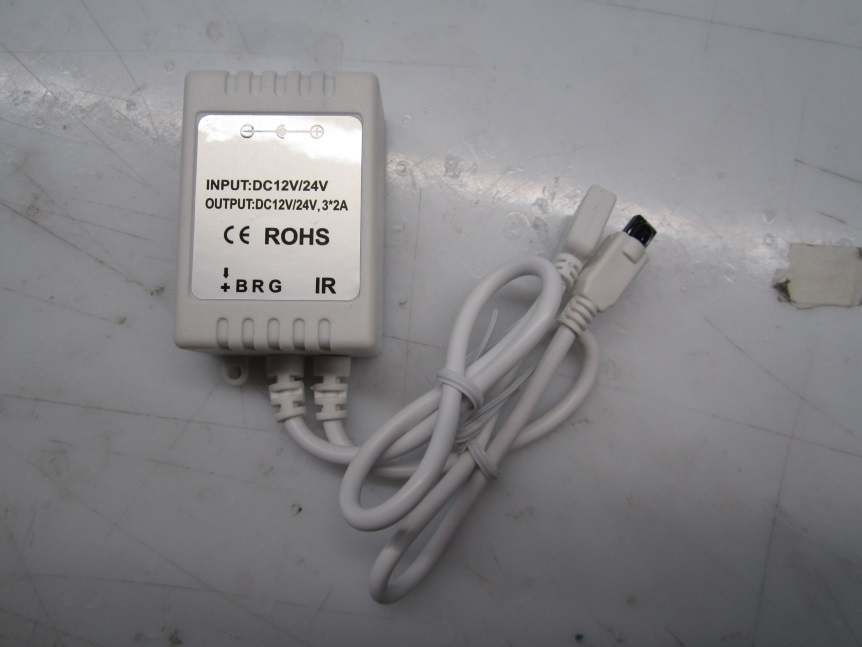 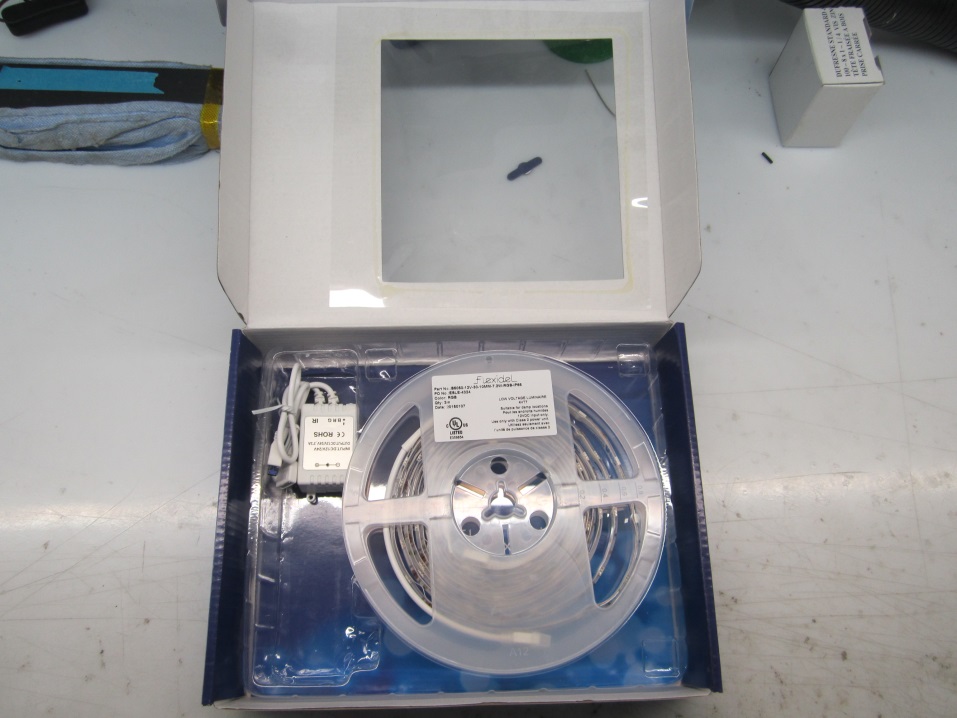 Étape 5 : Insérer le transformateur approprié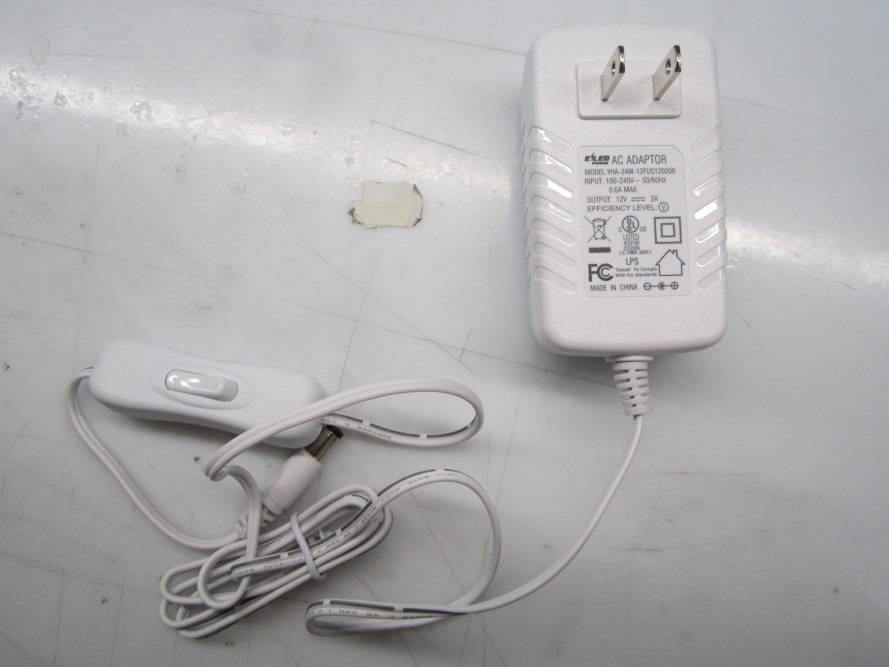 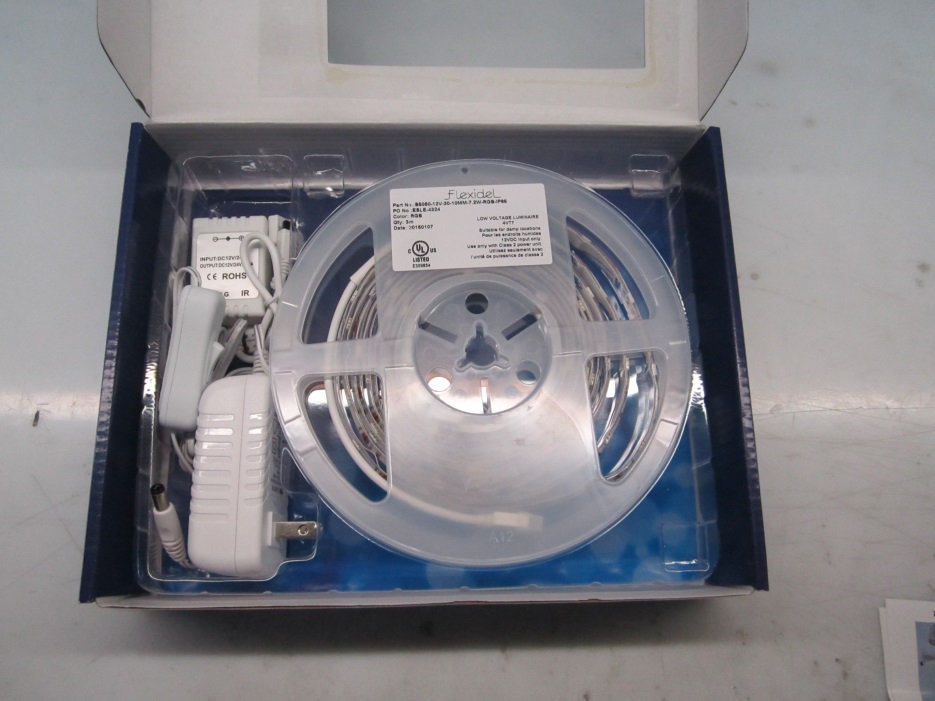 Étape 6 : Ajouter le connecteur 4 fiches.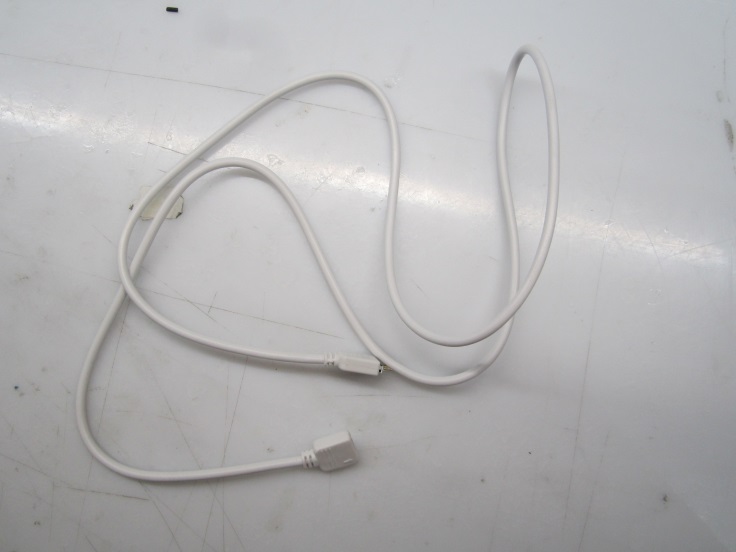 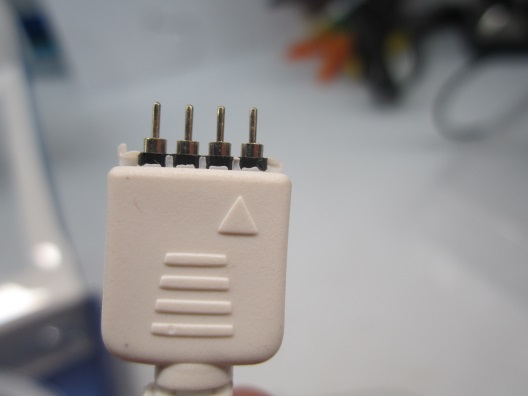 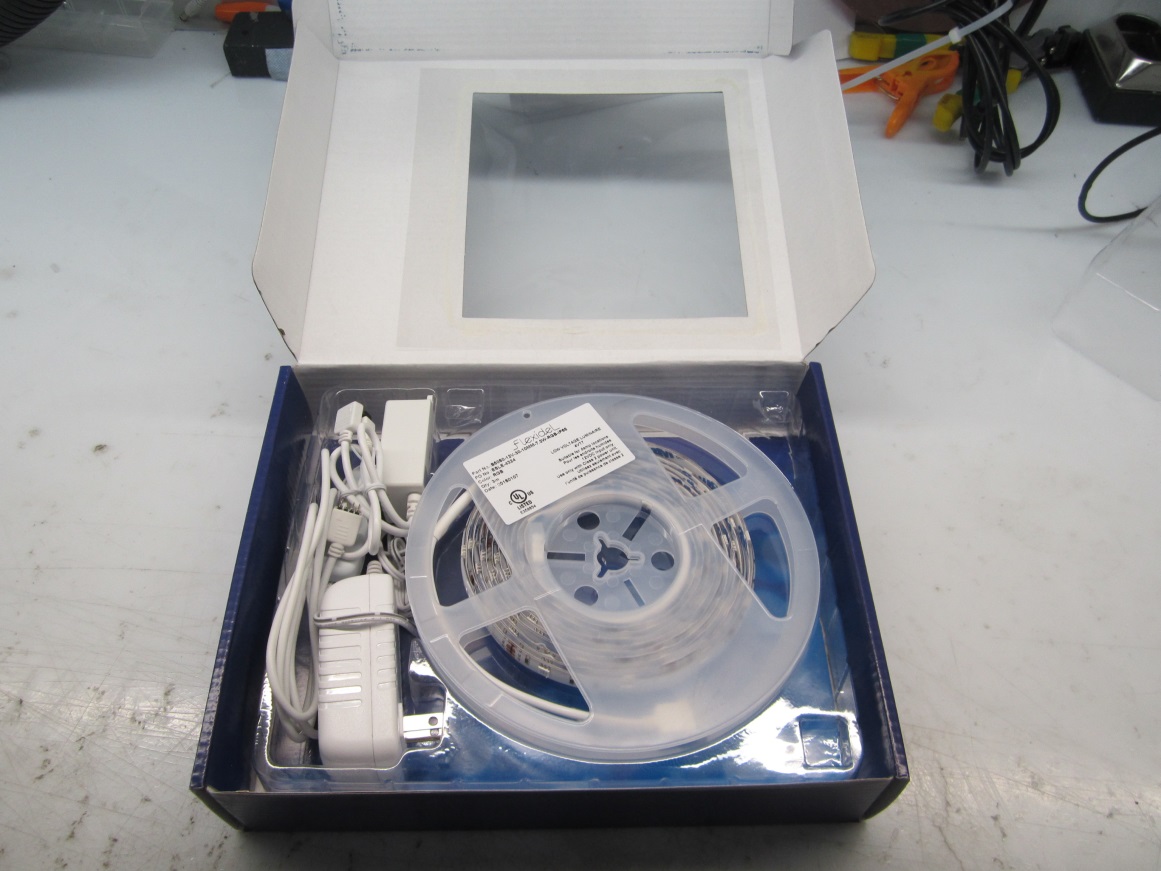 Étape 7 : Insérer le manuel de l’usager.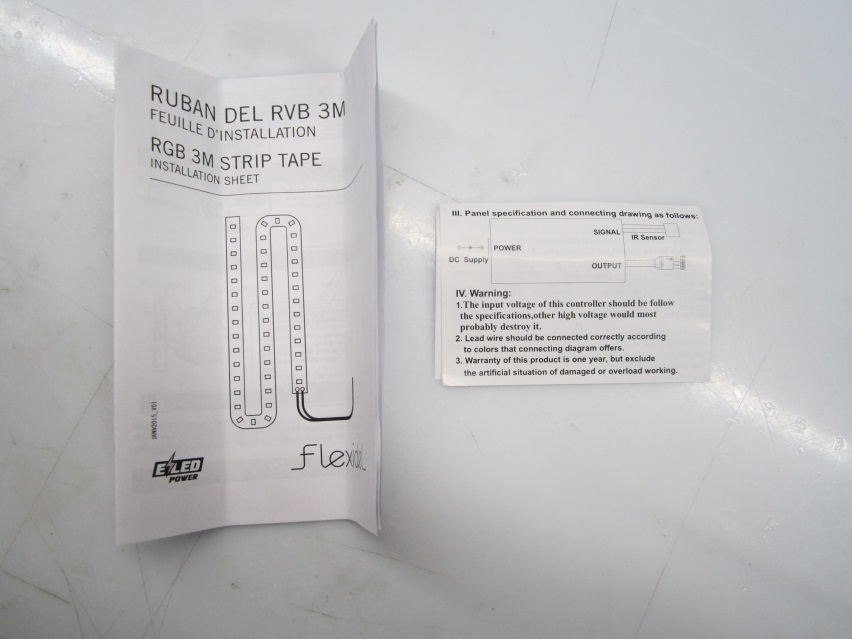 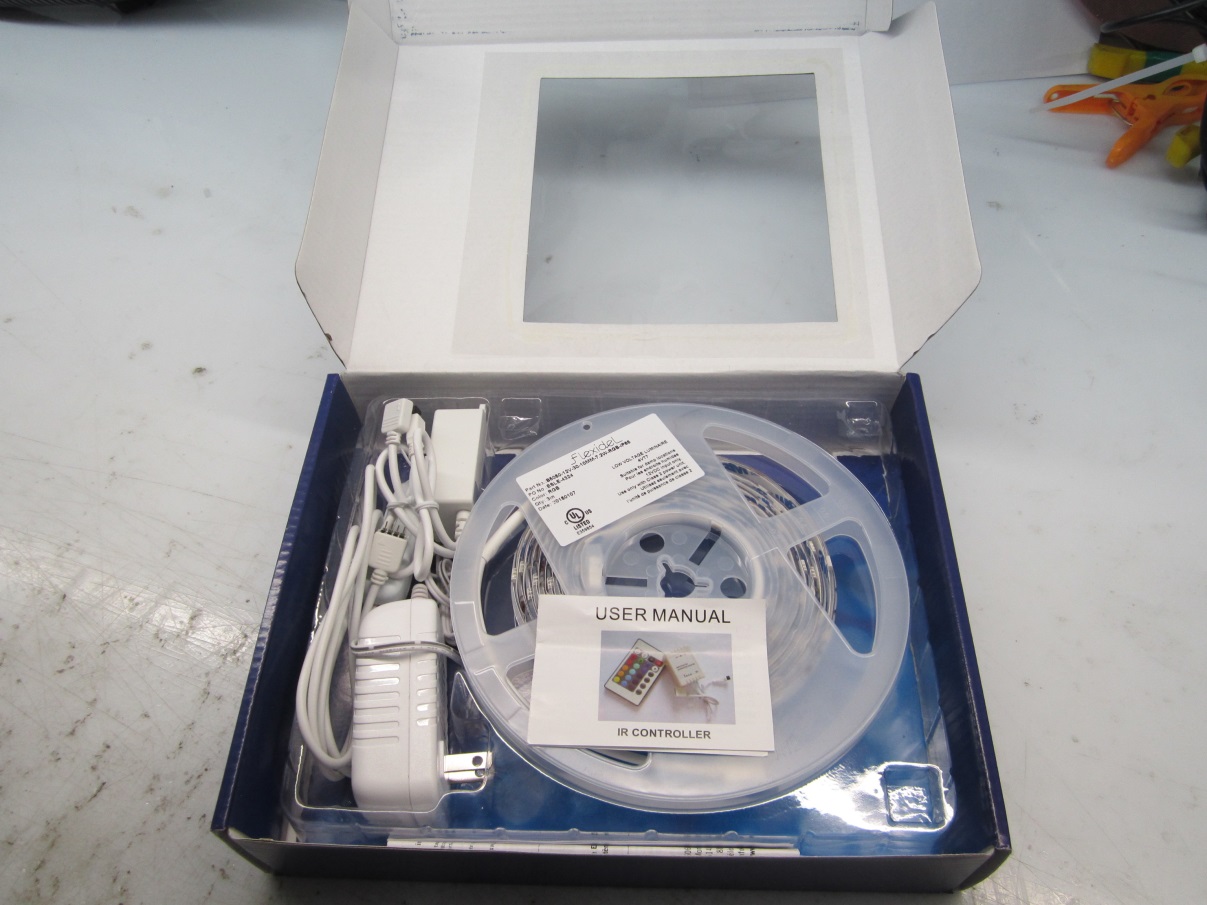 Étape 8 : Insérer le deuxième blister, celui pour la télécommande.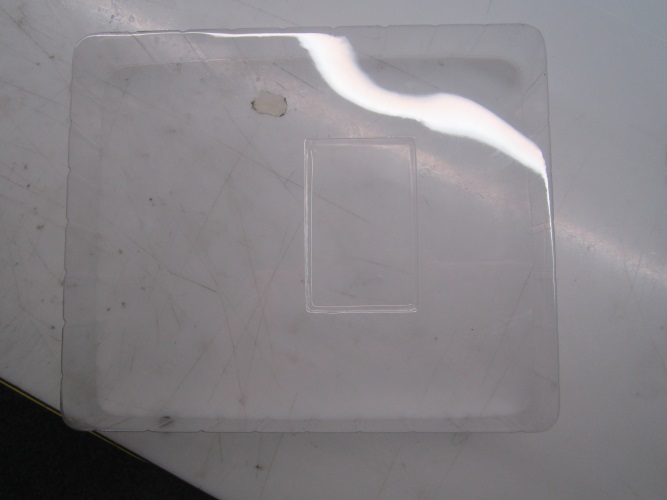 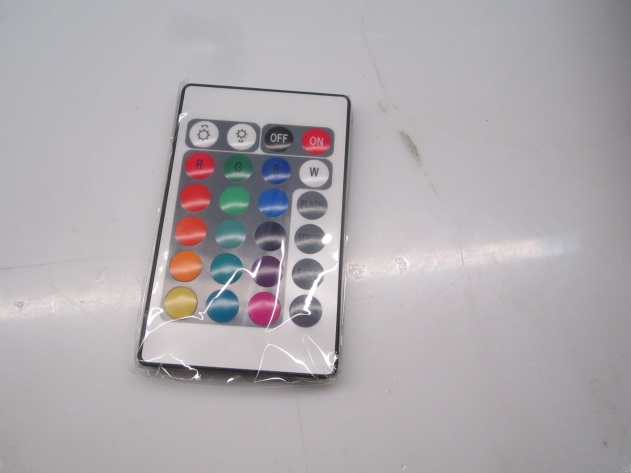 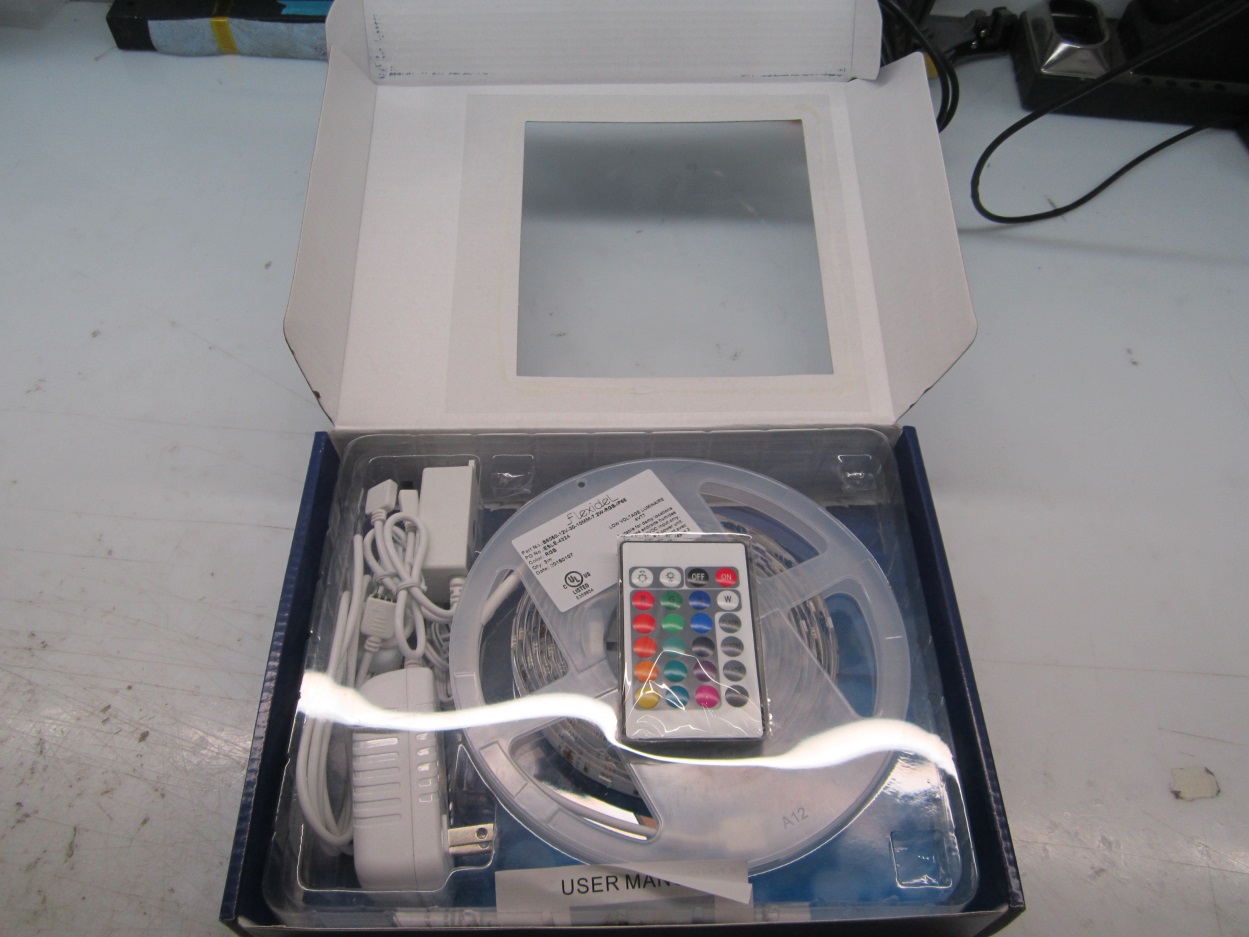 Étape 9 : Fermer le couvercle de la boîte et apposer le collant.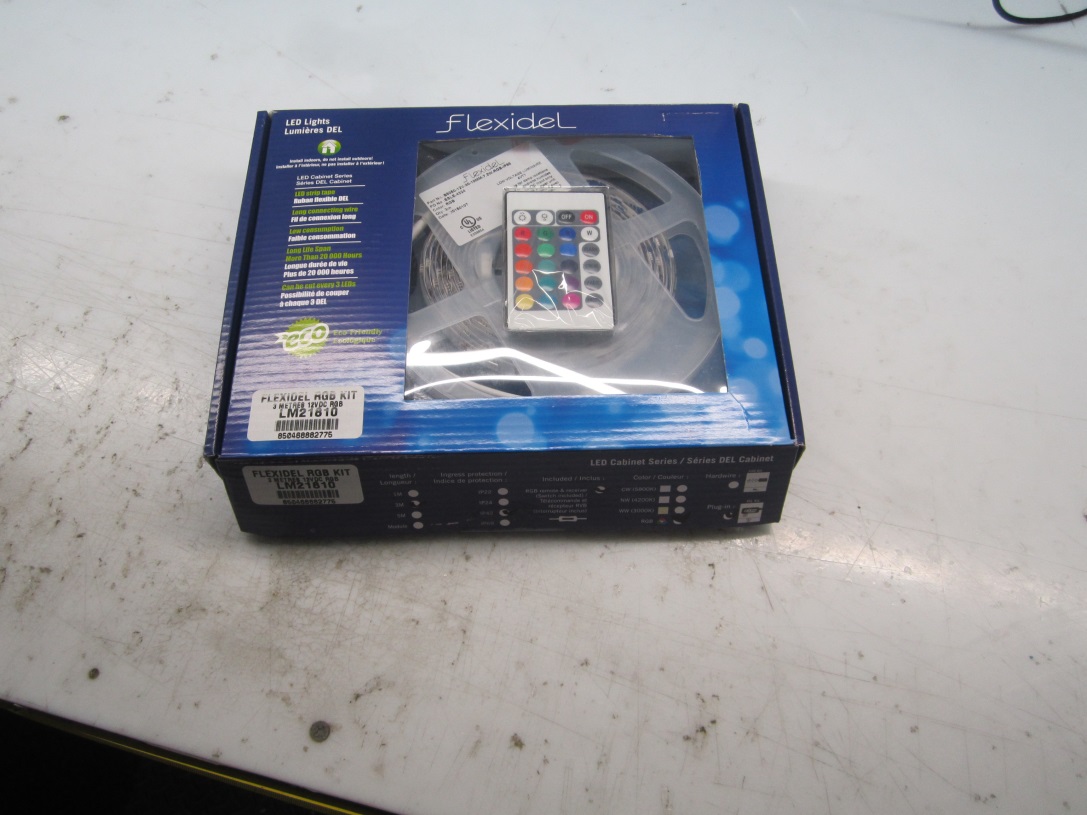 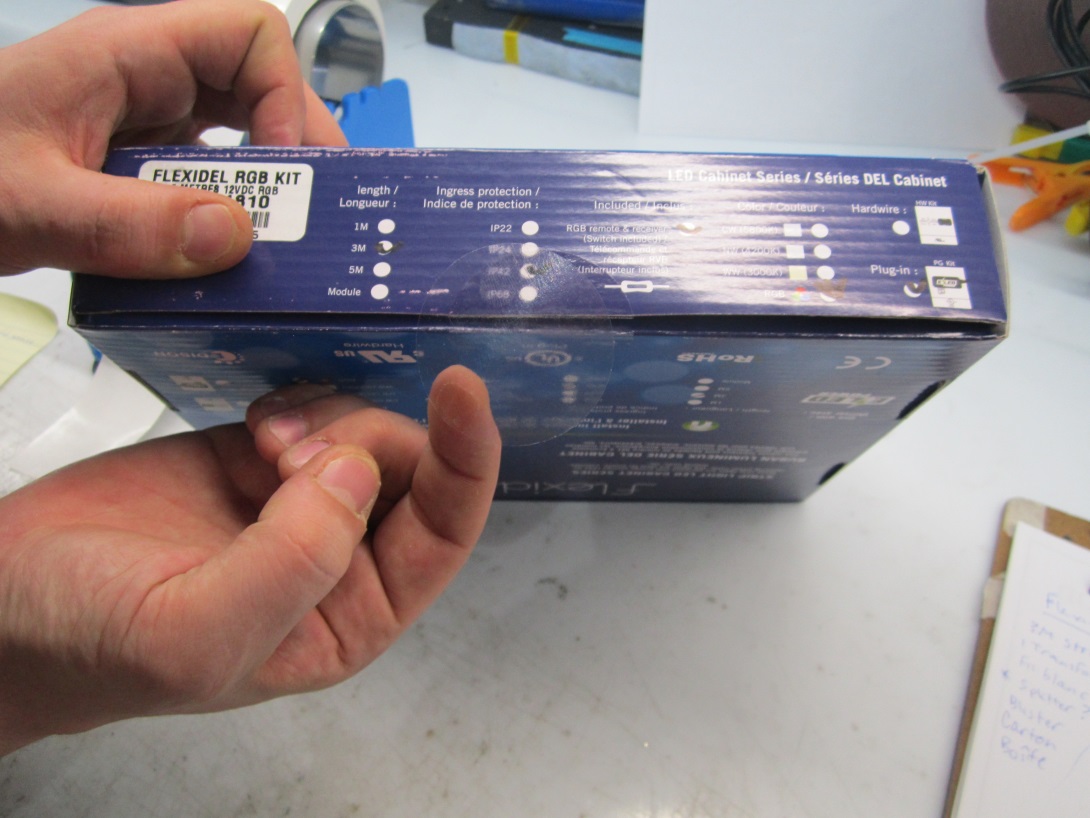 Ajouter l’étiquette appropriée et la préparation du kit FlexiDel RGB KIT STRIP est terminée.Vue éclatée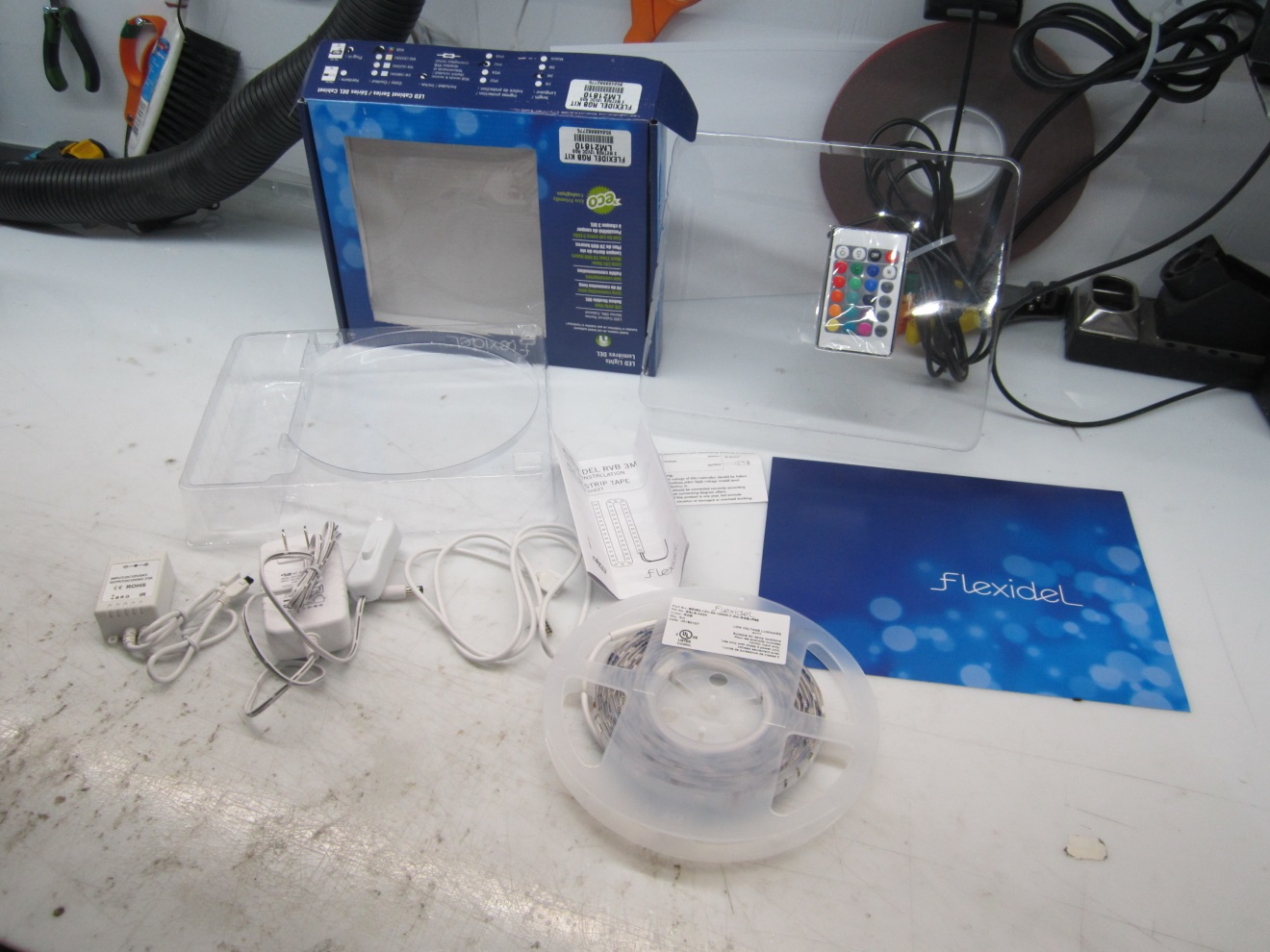 Matériel nécessaireMatériel nécessaireStrip DEL 3M (B5050-12V-30-10mm-7,2W-RGB-IP65)ReceiverTransformateur (PS-CV-120-12-2000mA-24W-WH-PG)Télécommande (HX-IR24-02-A/C)Connecteur 4 fichesBoîte de carton et carton de fondBlisterManuel de l’usager